Пляска лесных зверятНа полянку прибежали (идут по кругу)
Мишки и зайчата.
Праздник весело встречают
Шустрые зверята.

Припев:
За лапку, за лапку, (дети кружатся за руки)
За лапку берись!
Зайчонок и Мишка
Скорей покружись!

Лапками захлопали – (хлопают)
Хлопай веселей!
Ножками затопали -
Топай посильней!

Припев:

Ушки мы погладили – (гладят ушки)
Станет нам теплей,
Покрутили хвостики – (виляют попой)
Будет веселей.

Припев.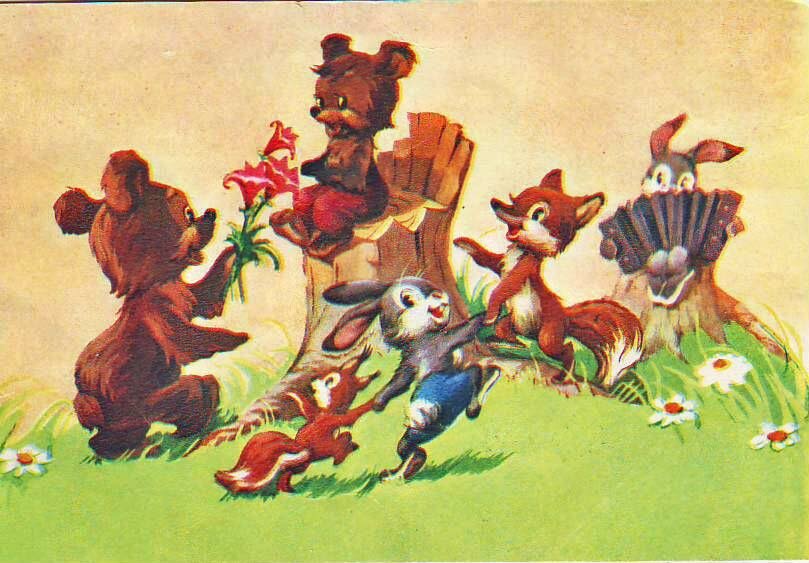 